FICHE D'INSCRIPTION – LICENCIES F.F.S.A.Association Sportive	:…………………………………Nom du Responsable	:…………………………………Coordonnées mail	:…………………………………Tel (joignable le jour J)	:…………………………………Nombre de licenciés: … x 2.00 € = … € Merci de régler par chèque ou espèces (faire l’appointement si possible)Nombre d’accompagnants :  ….                                    TOTAL Acc. + Sportifs : …Fiche à transmettre par mail à : sa.meltingpotes@gmail.com (Renseigner l’objet du message: Journée Activité motrice 06/06 nom de la structure)Association MELTING POTES49 rue de l’Argoat29450 SizunMail : sa.meltingpotes@gmail.com Tel    : 02 98 29 29 36Port  : 06 68 59 72 19 (Laurine ABGRALL)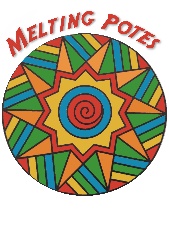 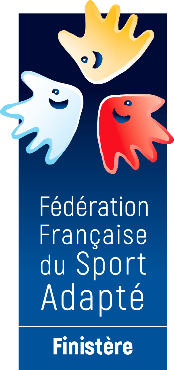 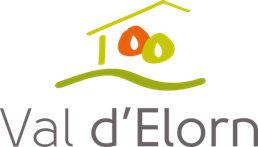 Nombre de licence découverte : … X 10.00€ = ….€(8.00€ licence journée fédérale + 2.00€ inscription)(Certificat médical obligatoire ! à présenter le jour de la manifestation)Nom PrénomN° de LicenceHomme ou FemmeLicence découverteDate de naissanceUniquement pour les licences découvertesDroit à l’imageDroit à l’imageNom PrénomN° de LicenceHomme ou FemmeLicence découverteDate de naissanceUniquement pour les licences découvertesOUINON